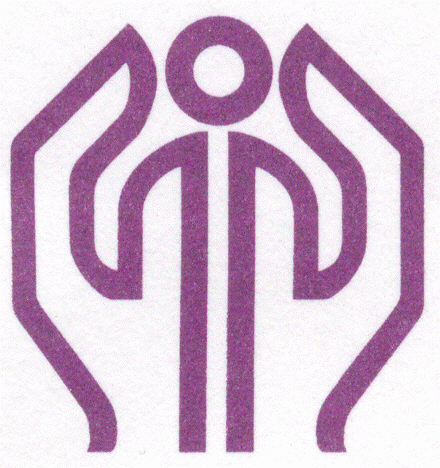 Kirkens SOS i Rogaland        INNFØRINGSKURSHøst2018StavangerDato          Klokken    Nr.       T  E  M  ADato          Klokken    Nr.       T  E  M  ADato          Klokken    Nr.       T  E  M  AKirkens SOS i Rogaland        INNFØRINGSKURSHøst2018StavangerOnsdag26.0918-21Innføring om Kirkens SOSMøte med mennesker i kriseKirkens SOS i Rogaland        INNFØRINGSKURSHøst2018StavangerLørdag29.0910-16Møte med det selvmordsnære mennesketSamtalemetodikkKirkens SOS i Rogaland        INNFØRINGSKURSHøst2018StavangerOnsdag03.1018-21Møte med mennesker som føler på ensomhetMøte med mennesker med psykisk smerteKirkens SOS i Rogaland        INNFØRINGSKURSHøst2018StavangerUKE 41   PRAKSIS 1    Én vakt sammen med erfaren medarbeiderUKE 41   PRAKSIS 1    Én vakt sammen med erfaren medarbeiderUKE 41   PRAKSIS 1    Én vakt sammen med erfaren medarbeiderKirkens SOS i Rogaland        INNFØRINGSKURSHøst2018StavangerOnsdag17.1018-21Erfaring fra praksisGrensesettingKirkens SOS i Rogaland        INNFØRINGSKURSHøst2018StavangerOnsdag24.1018-21Møte med vold, rus og krenkelser          Når mennesker velger annerledesKirkens SOS i Rogaland        INNFØRINGSKURSHøst2018StavangerUKE 44 og 45   PRAKSIS  2       TLF: Én nattevakt og en annen vakt / Chat: To vakterUKE 44 og 45   PRAKSIS  2       TLF: Én nattevakt og en annen vakt / Chat: To vakterUKE 44 og 45   PRAKSIS  2       TLF: Én nattevakt og en annen vakt / Chat: To vakterKirkens SOS i Rogaland        INNFØRINGSKURSHøst2018StavangerNB! Torsdag15.1118-21Erfaring fra praksisNår tro møter troKirkens SOS i Rogaland        INNFØRINGSKURSHøst2018StavangerOnsdag21.1117-21Den tause samtalenOm å fremme livsmot og håpVeiledningKursbevis og kontraktMålet for innføringskurset er å dyktiggjøre nye medarbeidere til å møte de som kontakter Kirkens SOS      *  bevisstgjøre hvordan egne holdninger og verdier påvirker møtet med innringer / innskriver  *  bevisstgjøre og videreutvikle ressursene vi har i oss til å bli lyttende medmennesker  *  innføring og veiledning i tjenesten som medarbeider på telefon og chatMålet for innføringskurset er å dyktiggjøre nye medarbeidere til å møte de som kontakter Kirkens SOS      *  bevisstgjøre hvordan egne holdninger og verdier påvirker møtet med innringer / innskriver  *  bevisstgjøre og videreutvikle ressursene vi har i oss til å bli lyttende medmennesker  *  innføring og veiledning i tjenesten som medarbeider på telefon og chatMålet for innføringskurset er å dyktiggjøre nye medarbeidere til å møte de som kontakter Kirkens SOS      *  bevisstgjøre hvordan egne holdninger og verdier påvirker møtet med innringer / innskriver  *  bevisstgjøre og videreutvikle ressursene vi har i oss til å bli lyttende medmennesker  *  innføring og veiledning i tjenesten som medarbeider på telefon og chatMålet for innføringskurset er å dyktiggjøre nye medarbeidere til å møte de som kontakter Kirkens SOS      *  bevisstgjøre hvordan egne holdninger og verdier påvirker møtet med innringer / innskriver  *  bevisstgjøre og videreutvikle ressursene vi har i oss til å bli lyttende medmennesker  *  innføring og veiledning i tjenesten som medarbeider på telefon og chatKurset vil inneholde følgende elementer: En teoretisk innføring i problemområder vi møter på telefonen/chatten                                                                 Arbeid med egne holdninger                                                                 Kommunikasjonsteori. Praktiske øvelser / samtaletrening                                                                 Prøvevakter sammen med erfarne medarbeidere                                                                 Veiledning                                                                      Kurset vil inneholde følgende elementer: En teoretisk innføring i problemområder vi møter på telefonen/chatten                                                                 Arbeid med egne holdninger                                                                 Kommunikasjonsteori. Praktiske øvelser / samtaletrening                                                                 Prøvevakter sammen med erfarne medarbeidere                                                                 Veiledning                                                                      Kurset vil inneholde følgende elementer: En teoretisk innføring i problemområder vi møter på telefonen/chatten                                                                 Arbeid med egne holdninger                                                                 Kommunikasjonsteori. Praktiske øvelser / samtaletrening                                                                 Prøvevakter sammen med erfarne medarbeidere                                                                 Veiledning                                                                      Kurset vil inneholde følgende elementer: En teoretisk innføring i problemområder vi møter på telefonen/chatten                                                                 Arbeid med egne holdninger                                                                 Kommunikasjonsteori. Praktiske øvelser / samtaletrening                                                                 Prøvevakter sammen med erfarne medarbeidere                                                                 Veiledning                                                                      Kursleder blir daglig leder Signe Bøe Trodahl. Kurset holdes i lokalene til Kirkens SOS. Pause med enkel servering. NB! Vi tar forbehold om forandring i programmet!Kursleder blir daglig leder Signe Bøe Trodahl. Kurset holdes i lokalene til Kirkens SOS. Pause med enkel servering. NB! Vi tar forbehold om forandring i programmet!Kursleder blir daglig leder Signe Bøe Trodahl. Kurset holdes i lokalene til Kirkens SOS. Pause med enkel servering. NB! Vi tar forbehold om forandring i programmet!Kursleder blir daglig leder Signe Bøe Trodahl. Kurset holdes i lokalene til Kirkens SOS. Pause med enkel servering. NB! Vi tar forbehold om forandring i programmet!